Contact InformationAbout youTell me about your accomplishments, goals, winnings, what discipline do you show or compete in?SponsorshipTell me why you want a sponsorship.Promoting Quillan Gulch LeatherworksWhat will you do to promote my business?How often do you compete or travel?Tell me how often you compete and travel.What volunteer work do you do?Please list all places and people you volunteer with.Social Media Links.Please list all your social media links.SponsorshipsDo you have any other sponsorships, is so pleas list them all.How long have you been competing or showing?Tell me how long you have been competing or showing in each discipline that you do.Are you over the age of 18?How did you hear about Quillan Gulch Leatherworks.Agreement and SignatureBy submitting this application, I affirm that the facts set forth in it are true and complete. I understand that if I am accepted for a  sponsorship with Quillan Gulch Leatherworks I will do my best to promote the business and will provide for release of any and all photos for promotional purposes to Quillan Gulch Leatherworks.  If any false statements, omissions, or other misrepresentations made by me on this application may result in my dismissal of this sponsorship and will require the return of any products valued over $100.Our PolicyIt is the policy of this organization to provide equal opportunities without regard to race, color, religion, national origin, gender, sexual preference, age, or disability.Thank you for completing this application form and for your interest in a sponsorship with Quillan Gulch Leatherworks.EMAIL COMPLETED APPLICATION ALONG WITH PHOTO TO:jill@quillangulchleatherworks.comSponsorship Application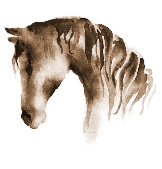 NameStreet AddressCity ST ZIP CodeHome PhoneWork PhoneE-Mail AddressPhoto of YouPlease upload a photo of you with your application.Name (printed)SignatureDate